[Schulname, Ort]NutzungsvereinbarungDatenschutzrechtliche Informationen nach Art. 13 DS-GVOAn der [Name der Schule] nutzen Schüler und Lehrkräfte IServ als Arbeits- und Kommunikationsplattform. Damit das möglich ist, werden auch personenbezogene Daten der Benutzer verarbeitet, von der Schule und von IServ GmbH. Hiermit möchten wir Ihnen/ dir alle wichtigen Informationen dazu geben. Wichtiger Hinweis - FreiwilligkeitWir möchten darauf hinweisen, dass die Nutzung des schulischen IServ auf freiwilliger Basis erfolgt. Eine Anerkennung der Nutzervereinbarungen und eine Einwilligung in die Verarbeitung der zur Nutzung der schulischen IServ erforderlichen personenbezogenen Daten ist freiwillig.Die Nutzung setzt allerdings immer auch die Anerkennung der Nutzervereinbarung für den schulische IServ und die Einwilligung in die diesbezügliche Verarbeitung von personenbezogenen Daten des Betroffenen voraus.[Achtung - diese Seiten verbleiben beim Benutzer, damit Sie jederzeit nachsehen können, wie die Nutzungsvereinbarungen lauten, in welche Verarbeitung von personenbezogenen Daten eingewilligt wurde und wie man als Betroffener seine Rechte gegenüber der Schule als verantwortliche Stelle geltend machen kann.][Schulname, Ort]Sehr geehrte Kolleginnen und Kollegen,die Nutzung unseres schulischen IServ ist nur nach Einwilligung in die Nutzungsvereinbarung 1️⃣ möglich.Bei der Nutzung unseres schulischen IServ werden automatisch personenbezogene Daten verarbeitet, wie in den Informationen zur Datenverarbeitung beschrieben. Dies geht nur, wenn dafür eine Einwilligung 2️⃣ vorliegt.Hierzu möchten wir im Folgenden Ihre Einwilligung einholen. Die Zugangsdaten zum schulischen IServ werden nach Erteilen der Einwilligungen schriftlich mitgeteilt.									(Schulleiterin / Schulleiter)✄ - - - - - - - - - - - - - - - - - - - - - - - - - - - - - - - - - - - - - - - - - - - - - - - - - - - - - - - - - - - - - - - - - - - - - - - - - -  Hinweise zur Nutzung dieser VorlageDiese Vorlage ist, wie auch die Vorlage Nutzungsvereinbarung - Einwilligung - EU-DSGVO konform - IServ - Schüler.docx auf die datenschutzrechtlichen Bedingungen in Nordrhein-Westfalen angepasst. Entsprechend finden sich in den Informationen zur Datenverarbeitung unter Wofür werden meine Daten verwendet (Zweck der Verarbeitung) und auf welcher Basis (Rechtsgrundlage) passiert dies? Bezüge zum Schulgesetz NRW und den anhängigen Verordnungen. Soll diese Vorlage in einem anderen Bundesland genutzt werden, müssen diese Bezüge auf das Schulgesetz des jeweiligen Bundeslandes abgeändert werden.Anpassungen bezüglich AuftragsverarbeiternIServ kann in drei technischen Konfigurationen genutzt werden.Der IServ wird ganz klassisch rein innerhalb der Schule betrieben (Server und Sicherung)Der IServ Server wird innerhalb der Schule betrieben. Die Sicherung erfolgt auf Backup-Server in einem zertifizierten Rechenzentrum.IServ wird als Cloud Version genutzt. Die IServ Server und Sicherung werden in einer eigener Instanz in der Cloud in zertifizierten Rechenzentren durch IServ GmbH betrieben.Diese Informationen bestimmen bei den Informationen zur Datenverarbeitung (unter Werden meine Daten weitergegeben und wer hat Zugriff auf meine Daten?), was dort anzugeben ist. Sofern die Schule bei Variante 1 und 2 einen Fernwartungsvertrag mit IServ GmbH abgeschlossen hat, muss zwischen Schule und IServ GmbH ein Vertrag zur Auftragsverarbeitung abgeschlossen werden. Auch Variante 3 benötigt einen Vertrag zur Auftragsverarbeitung mit IServ GmbH, der dann neben Wartung und Support auch die Bereitstellung der gesamten Server-Infrastruktur betrifft.In der Regel wird die Schule den Server in Variante 1 und 2 nicht ohne Unterstützung durch den Schulträger betreiben. Entweder der Schulträger oder ein von ihm beauftragter Dienstleister kümmert sich lediglich um die technische Wartung des Servers oder es werden auch administrative Aufgaben übernommen. In einigen Kommunen steht ein zentraler IServ in der kommunalen Verwaltung, über welchen die IServ der Schulen administriert werden.Je nachdem, wer hierdurch Zugriff auf die personenbezogenen Daten der Schule hat oder die Möglichkeit zum Zugriff hat, müssen auch der Schulträger und/ oder Dienstleister mit angeführt werden.Ein Anpassung bezüglich von Dienstleistern, mit denen ein Vertrag zur Auftragsverarbeitung abgeschlossen wurde, ist auch auf Seite 2 unter Was tut die Schule, damit meine Daten sicher sind?  erforderlich.Anpassung bezüglich LöschfristenDie Löschfristen hängen unter anderem davon ab, ob die Nutzung von IServ komplett auf einer Einwilligung beruht oder bezüglich der unterrichtlichen Nutzung verpflichtend ist (siehe unten). Bei einer verpflichtenden Nutzung würde sich die Einwilligung nur auf den Bereich Persönliche Daten und Adressbuch beziehen. Für den Rest gelten dann die Vorgaben der VO-DV I §9. Bitte passen Sie Wie lange werden meine Daten gespeichert? entsprechend des Nutzungskonzeptes Ihrer Schule an. Unterrichtsdaten müssen nicht unbedingt zum Schuljahresende gelöscht werden, wenn die Schule eine Erfordernis sieht, sie länger aufzubewahren.Welche Daten dürfen in IServ verarbeitet werden?IServ ist ein Schulserver und für die Nutzung im Zusammenhang mit Unterricht gedacht. Das meint die Organisation, Durchführung und Vor- und Nachbereitung von Unterricht. Grundsätzlich sollte beachtet werden, dass das Sicherheitskonzept von IServ nicht dafür ausgelegt ist, dort personenbezogene Daten aus der schulinternen Verwaltung und zur pädagogischen Dokumentation zu verarbeiten.Unter 9.5.6 Verschlüsselung im Handbuch zu IServ heißt es entsprechend auch“Die Datenübertragung beim Zugriff auf die IServ Weboberfläche erfolgt immer verschlüsselt. Gespeichert werden die Daten auf den Festplatten des Servers jedoch unverschlüsselt, damit die Benutzer jederzeit von überall aus auf ihre Daten zugreifen können und der Server auch bei einem Stromausfall ohne Eingriff eines Administrators starten kann. Zusätzlich besteht die Möglichkeit, Daten mit erhöhtem Schutzniveau auf dem Server abzulegen, falls diese vor der Übertragung mit einer geeigneten Software verschlüsselt werden. Dazu können beispielsweise passwortgeschützte Zip-Archive oder verschlüsselte Container-Dateien genutzt werden.”In IServ können alle personenbezogenen Daten im Zusammenhang mit der Organisation und Durchführung von Unterricht verarbeitet werden, wie dieses auch durch die Module des IServ abgebildet wird. Personenbezogene Daten aus der schulinternen Verwaltung dürfen nicht in einem IServ verarbeitet werden, der unterrichtlich genutzt wird. Wenn eine Schule die E-Mail Konten in IServ als Dienst E-Mails für Lehrkräfte nutzt, sollte klar sein, dass damit keine sensiblen Daten übermittelt werden können, außer die Übermittlung erfolgt verschlüsselt. Das könnte durch eine Verschlüsselung der übermittelten Inhalte erfolgen, etwa in einer verschlüsselten Container-Datei oder einem passwortgeschützten ZIP-Archiv. Schulen, die IServ für weitere Aufgaben nutzen wollen, benötigen dafür eine zweite Instanz, da das Sicherheitskonzept von IServ nicht ausreicht, um Unterricht und Verwaltung in einer Instanz sicher abzubilden. Dazu braucht es eine zweite kostenpflichtige Lizenz. Diese kann durchaus auf einem Server betrieben werden, etwa wenn auf diesem zwei virtuelle Server eingerichtet werden. Es braucht dann auch zwei getrennte Logins. Nutzungsvereinbarung oder Dienstanweisung?Diese Vorlage besteht aus einer Nutzungsvereinbarung und einer Einwilligung in die Datenverarbeitung. Es ist durchaus möglich, die Nutzungsvereinbarung in eine Dienstanweisung umzuwandeln, welche die Lehrkräfte von der Schulleitung erhalten, wenn sie IServ nutzen möchten.Einwilligung oder verbindliche Einführung?Diese Vorlage geht noch davon aus, dass die Nutzung von IServ eine Einwilligung durch die Betroffenen benötigt. Es finden sich jedoch schon Anpassungsmöglichkeiten für eine verbindliche Einführung. Um eine Einführung per Beschluss der Schulkonferenz tatsächlich verbindlich machen zu können, müsste es untersagt sein, Informationen unter Persönliches Profil und Adressbuch einzutragen oder, besser, IServ müsste die Möglichkeit erhalten, diese Menüpunkte zu deaktivieren. Für einzelne Nutzer würde diese Menüpunkte dann nur aktiviert, wenn sie zuvor in die dazu erforderliche Verarbeitung von personenbezogenen Daten eingewilligt haben. Dieses könnte eventuell auch elektronisch erfolgen, wenn IServ das so umsetzt. Der Rest der Plattform könnte dann immer verbindlich eingeführt werden, unabhängig davon, ob der Benutzer in die Verarbeitung von personenbezogenen Daten für die Nutzung von Persönliches Profil eingewilligt hat oder nicht. Anpassen wären dann auch noch an anderen Stellen erforderlich, etwa bei Wichtiger Hinweise - Freiwilligkeit, bei der eigentlichen Einwilligung selbst und beim Anschreiben am Ende der Vorlage.Die Hürden für eine verbindliche Einführung sind in NRW momentan noch sehr hoch, auch wenn §120 Abs. 5 SchulG NRW eine solche Möglichkeit bereits vorsieht. Eine verbindliche Einführung würde auch eine entsprechende Vereinbarung mit den Hauptpersonalräten erfordern. Diese zu erlangen sollte, wenn noch ein paar Änderungen an IServ vorgenommen werden, durchaus möglich sein.Persönliches Profil und AdressbuchAus Sicht des Datenschutz sind die beiden Bereiche Persönliches Profil und Adressbuch nicht unproblematisch, da hier personenbezogene Daten verarbeitet werden. Unter Persönliches Profil eingestellte Daten sind, einschließlich eines eventuell eingestellten Fotos, für alle schulischen IServ Benutzer sichtbar, sofern der einzelne Benutzer die Sichtbarkeit über das Geteilte Adressbuch nicht unter Privatsphäre mittels der Option Eintrag verbergen auf “ja” schaltet. Im Adressbuch haben Benutzer die Möglichkeit, Kontaktinformationen zu privaten Kontakten einzupflegen, einschließlich Fotos. Aus datenschutzrechtlicher Sicht verarbeitet die Schule dadurch eventuell sehr ausführliche Kontaktinformationen von Personen, die nicht zur Schule gehören. Zwar könnte man Schüler hier anweisen, keine solche Informationen einzutragen, eine Kontrollmöglichkeit gibt es jedoch nicht. Für Lehrkräfte könnte das Adressbuch eventuell noch sinnvoll sein, wenn es darum geht, Kontakte von Praktikumsbetrieben zu verwalten. Es empfiehlt sich auf jeden Fall, Benutzer - hier vor allem Schülerinnen und Schüler - zu sensibilisieren für das Thema Datenschutz mit Bezug auf Informationen, welche sie von sich selbst über Persönliches Profil in der Standardeinstellung gegenüber allen anderen Personen in der Schule preisgeben und warum Informationen über Dritte nicht im Adressbuch gespeichert werden sollten. Der Hinweis von IServ im Menü Persönliches Profil dürfte vor allem bei jüngeren Nutzern nicht ausreichen.Am sinnvollsten wäre beim Adressbuch aus Datenschutzsicht, ein Verbot für die Nutzung von privaten Kontakten. Ein solches ist bei den Informationen zum Adressbuch auf Seite 4 in eckigen Klammern vorformuliert.Wo ist der Teil zu Videokonferenzen?In dieser Einwilligung ist das Modul Videokonferenzen über BigBlueButton nicht berücksichtigt, da das Thema Videokonferenzen sehr sensibel ist und mit einer eigenen Einwilligung abgedeckt werden sollte. Es wäre zwar durchaus möglich, das Modul mit aufzunehmen, doch bräuchte es dann gesonderte Wahloptionen in der Einwilligung in die Datenverarbeitung. Unter Einwilligung – Vorlagen für BigBlueButton – datenschutz-schule.info gibt es Vorlagen für BigBlueButton, die leicht für eine Bereitstellung durch IServ GmbH angepasst werden können. Ein Punkt, der berücksichtigt werden müsste, ist das Thema Benutzer, da deren Zugriff dann über den IServ der Schule gesteuert wird.Papier sparenDie Seiten 1 - 8 sind eine Menge Text und würden selbst bei Verkleinerung durch Druck von je zwei Seiten nebeneinander auf eine DIN-A4 Seite immer noch eine Menge Papier benötigen. Von daher empfiehlt es sich, diese ersten neun Seiten als PDF Datei auf der Homepage der Schule zu hinterlegen. Den Link teilt man auf einem Informationsblatt mit. Lehrkräfte haben dann die Möglichkeit, die Nutzungsvereinbarung und die Informationen zur Datenverarbeitung online zu lesen. Anschließend füllen sie die Einwilligungen aus und diese gehen dann an die Schule zurück. Das Informationsblatt mit dem Link behalten die Lehrkräfte. Den Link sollte man idealerweise einmal in Originalformat auf das Blatt drucken, in einer verkürzten Form - mit einem datenschutzfreundlichen URL Shortener wie https://ogy.de erstellt - und als QR-Code. Den QR-Code kann man direkt bei https://ogy.de auf der Website mit erzeugen. Mit dem QR-Code können Eltern und Schüler schnell über ihr Smartphone auf das PDF zugreifen, ohne erst den Link abtippen zu müssen.In der folgenden Vorlage für das Informationsblatt bzw. Anschreiben zur Einwilligung sind nur beispielhafte Links eingefügt, die Sie bitte durch Ihre Links ersetzen. Am einfachsten ist es, wenn Sie den Text der Vorlage, sofern sie ihn übernehmen möchten, aus der Vorlage kopieren und in eine Vorlage aus ihrer Schule mit Ihrem Briefkopf hineinkopieren.Wenn Sie mit dem PDF arbeiten, entfällt der Hinweis in den eckigen Klammern auf Seite 8. Die Lehrkräfte erhalten das Einwilligungsformular auf Seite 9 und das Anschreiben/Informationsblatt auf Seite 14 mit Ihren Anpassungen.[Briefkopf der Schule]Sehr geehrte Lehrkräfte,liebe Kolleginnen und Kollegen,an unserer Schule nutzen wir IServ. Die Plattform wurde im Schuljahr [20xx/yy] per Beschluss der Schulkonferenz verbindlich eingeführt. IServ ist eine sichere schulische Plattform mit Online-Zugang. Wir verteilen darüber Informationen, kommunizieren miteinander, organisieren den Schulalltag und arbeiten damit im Unterricht. In IServ legen wir Dateien ab und stellen Aufgaben, und arbeiten zusammen. Damit das möglich ist, braucht jede Lehrkraft ein eigenes Benutzerkonto. Wenn Lehrkräfte mit IServ arbeiten, werden ihre personenbezogenen Daten verarbeitet. Das geht nur mit Ihrer Einwilligung. Dazu haben wir Informationen über die Verarbeitung von Daten in IServ vorbereitet.Außerdem gibt es noch die Nutzungsvereinbarung mit Regeln für die Benutzung. Auch in diese müssen Sie einwilligen, wenn Sie unseren IServ nutzen möchten.Wir haben uns viel Mühe gegeben, alle erforderlichen Informationen vollständig und verständlich wiederzugeben. Unsere Schule möchte Papier sparen und die Umwelt schonen. Deshalb haben wir die Informationen als PDF Datei online hinterlegt. Bitte rufen Sie das PDF über einen der Links oder den QR-Code unten ab. Lesen Sie sich die Informationen gründlich durch. Für Rückfragen stehe ich Ihnen zur Verfügung. Wenn Sie mit der Nutzungsvereinbarung und der Verarbeitung der personenbezogenen Daten bei Nutzung des schulischen IServ einverstanden sind, füllen Sie beide Einwilligungen aus, kreuzen Sie bei ja an und unterschreiben Sie.Mit freundlichen Grüßen,                       (Schulleitung)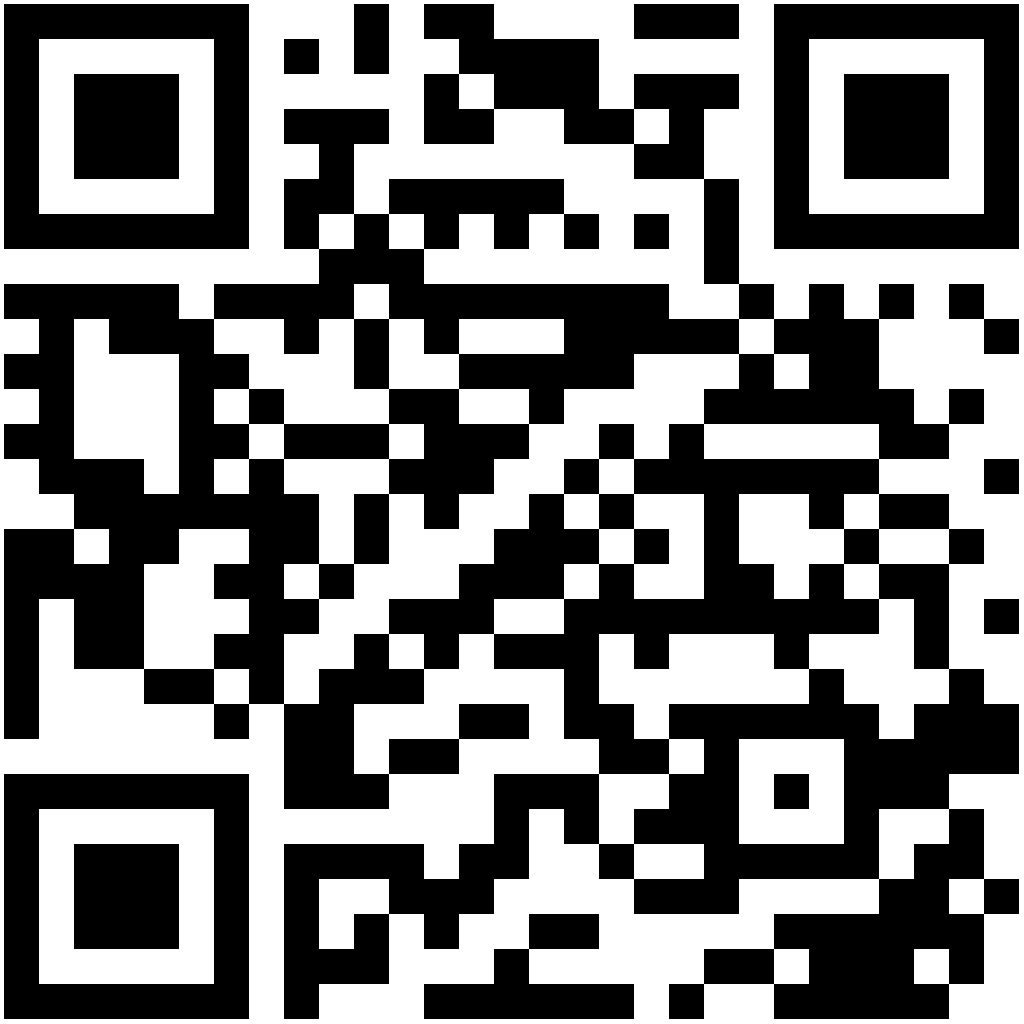 Der lange Link:https://unsere-schule.de/files/?dir=/&fileid=64#  Der kurze Link:https://ogy.de/n36v9  Falls Sie keine Möglichkeit haben, die Informationen online einzusehen, können Sie im Sekretariat der Schule auf Nachfrage einen Ausdruck erhalten.Für die Organisation, Durchführung und Vor- und Nachbereitung von Unterricht erhalten Sie Zugang zum IServ Schulserver unserer Schule. Den Zugang zu IServ stellen wir Ihnen auch außerhalb des Unterrichts zur schulischen Nutzung zur Verfügung. Die Nutzung setzt einen verantwortungsvollen Umgang mit den über IServ bereitgestellten Diensten sowie den eigenen personenbezogenen Daten und denen von anderen in der Schule lernenden und arbeitenden Personen voraus. Die folgende Nutzungsvereinbarung und Informationen zur Datenverarbeitung informieren und stecken den Rahmen ab für eine verantwortungsvolle Nutzung. Ihre Annahme bzw. die Einwilligung in die zur Nutzung erforderliche Datenverarbeitung sind Voraussetzung für die Erteilung eines Benutzerkontos. Für wen gilt diese Nutzungsvereinbarung?Die Nutzungsvereinbarung gilt für Lehrkräfte, nachfolgend "Benutzer" genannt, welche den von der Schule bereitgestellten IServ Schulserver zur elektronischen Datenverarbeitung nutzen.Wie lange gilt die Nutzungsvereinbarung?Dem Benutzer wird innerhalb seiner Dienstzeit an der Schule ein Benutzerkonto am schulischen IServ zur Verfügung gestellt. Bei Beendigung der Dienstzeit an der Schule wird dieses Benutzerkonto deaktiviert und gelöscht. Worauf bezieht sich die Nutzungsvereinbarung?Zum Umfang des von der Schule für die Benutzer kostenlos bereitgestellten Paketes gehören:Zugang zum schulischen IServ mit einem persönlichen Benutzerkonto,verschiedenen IServ Diensten wie z.B. Dateimanager, Kalender, E-Mail Konto, Messenger, Forum, Umfragen, Online Office, Aufgaben, Stundenplan, Kurswahlen, Curriculum, Buchungen, …
(Anzahl und Umfang der innerhalb IServ durch die Schule angebotenen Dienste richten sich nach dem aktuellen Nutzungskonzept, der Weiterentwicklung der IServ sowie der technischen Verfügbarkeit und können damit Änderungen unterworfen sein.)Was tut die Schule, damit meine Daten sicher sind? Was muss ich selbst tun?Die Schule sorgt durch eigene technische und organisatorische Maßnahmen für den Schutz und die Sicherheit der in IServ verarbeiteten personenbezogenen Daten. Mit IServ GmbH und [dem Schulträger/ Name des Dienstleisters] wurde ein Vertrag abgeschlossen, welcher gewährleistet, dass personenbezogene Daten von Benutzern nur entsprechend der Vertragsbestimmungen verarbeitet werden. Wir haben IServ als schulische Plattform zur Bereitstellung grundlegender Dienste ausgewählt, da IServ ein erfahrener deutscher Anbieter ist und besonderen Wert darauf legt, die personenbezogenen Daten seiner Nutzer zu schützen. Bei dem von unserer Schule genutzten IServ handelt es sich [um einen Server, der hier vor Ort betrieben wird und auf den IServ GmbH Zugriff für Support und Wartung hat/ alternativ - die Cloud Version, die von IServ komplett in einem Rechenzentrum bereitgestellt wird.]Ziel unserer Schule ist es, durch eine Minimierung von personenbezogenen Daten bei der Nutzung von Internetdiensten, das Recht auf informationelle Selbstbestimmung unserer Schüler/-innen und Lehrkräfte bestmöglich zu schützen. Dieses ist nur möglich, wenn die Benutzer selbst durch verantwortungsvolles Handeln zum Schutz und zur Sicherheit ihrer personenbezogenen Daten beitragen und auch das Recht anderer Personen an der Schule auf informationelle Selbstbestimmung respektieren. Was bedeutet verantwortungsvolles und sicheres Handeln?Passwörtermüssen so sicher sein, dass sie nicht erratbar sind. Sie müssen aus mindestens 8 Zeichen bestehen und eine Zahl, einen Großbuchstaben, einen Kleinbuchstaben und ein Sonderzeichen enthalten. IServ prüft neue Passwörter anhand von Regeln auf Sicherheit und weist unsichere Passwörter ab.Es darf kein Passwort verwendet werden, das bereits für andere Dienste genutzt wird.ZugangsdatenDer Benutzer ist verpflichtet, die eigenen Zugangsdaten zu IServ geheim zu halten. Sie dürfen nicht an andere Personen weitergegeben werden, auch nicht an beste Freunde.Zugangsdaten dürfen nicht auf schulischen Geräten, die von verschiedenen Personen genutzt werden, gespeichert werden, etwa im Browser.Sollten die eigenen Zugangsdaten durch ein Versehen anderen Personen bekannt geworden sein, ist der Benutzer verpflichtet, sofort Maßnahmen zum Schutz der eigenen Zugänge zu ergreifen. Falls noch möglich, sind Zugangspasswörter zu ändern. Ist dieses nicht möglich, ist ein schulischer Administrator zu informieren.Sollte der Benutzer in Kenntnis fremder Zugangsdaten gelangen, so ist es untersagt, sich damit Zugang zum fremden Benutzerkonto zu verschaffen. Der Benutzer ist jedoch verpflichtet, den Eigentümer der Zugangsdaten oder einen schulischen Administrator zu informieren.Nach Ende der Unterrichtsstunde oder Arbeitssitzung an einem schulischen Rechner meldet sich der Benutzer von IServ ab (ausloggen). Bei einem nicht persönlich genutzten iPad wird in der IServ-App eine Abmeldung vorgenommen.Personenbezogene Daten Für die Nutzung von personenbezogene Daten wie dem eigenen Name, biographischen Daten, der eigenen Anschrift, Fotos, Video und Audio, auf welchen der Benutzer selbst abgebildet ist und ähnlich gelten die Prinzipien der Datenminimierung und Datensparsamkeit. Persönliches ProfilIm Bereich Persönliche Daten können Benutzer zusätzliche Informationen eingeben. Private Informationen tragen Benutzer auf eigene Verantwortung ein. Unter Privatsphäre können sie steuern, ob eingetragene Informationen nur für sie selbst sichtbar sind (privat) oder für alle Benutzer des schulischen IServ. Mit der Einstellung Eintrag verbergen - Nein werden die unter Privatsphäre eingetragenen Informationen im gemeinsamen Adressbuch veröffentlicht und sind damit allen Benutzern von IServ in unserer Schule zugänglich. Bei Eintrag verbergen - Ja kann nur der Benutzer die Informationen sehen.DateienInnerhalb von IServ hat jeder Benutzer seinen persönlichen Bereich - Dateien. Was hier gespeichert ist, kann nur der Benutzer selbst sehen. Benutzer haben außerdem Zugriff auf Ordner und Verzeichnisse in Gruppen, welchen sie zugeordnet sind. Dazu gehören beispielsweise die Verzeichnisse von Klassen und Kursen. Die Speicherung von privaten Inhalten ist im schulischen IServ nicht gestattet.KalenderBenutzer haben einen eigenen Kalender und Zugang zu Kalendern von Klassen oder Gruppen, denen sie angehören. Die Aufnahme von privaten, nicht-schulischen Terminen in den eigenen Kalender oder den von Klassen oder Gruppen ist nicht zulässig. E-MailZum Benutzerkonto von IServ gehört eine schulische E-Mail Adresse. Sie kann je nach Voreinstellung durch die Schule nur für Kommunikation innerhalb der Schule oder auch außerhalb der Schule genutzt werden (E-Mails an externen E-Mail-Adressen versenden und empfangen). Die Nutzung des IServ E-Mail Kontos für private Kommunikation oder das Anmelden an anderen Plattformen ist nicht gestattet.AdressbuchIm Adressbuch des IServ Benutzerkontos hat jeder Nutzer ein Adressbuch. Dazu gehört auch ein gemeinsames Adressbuch. Dort findet man andere IServ Nutzer der Schule, die ihre Kontaktdaten dort öffentlich machen. Eine Weitergabe dieser Informationen an Personen außerhalb der Schule ist ohne Einwilligung dieser Personen nicht erlaubt. [Im eigenen Adressbuch dürfen keine privaten Kontakte eingetragen werden.] MessengerMit dem Messenger können Benutzer untereinander kommunizieren und Inhalte von außerhalb IServ teilen. Das meint Dateien vom Rechner, Smartphone oder Tablet.  Der Messenger kann auch über das Element App (iOS, Android) genutzt werden.Bei der Nutzung der Element App sollte die Synchronisation bzw. das Backup für die App in die iCloud (iOS), Google Drive (Android) oder vergleichbare Dienste deaktiviert werden, um den Schutz der eigenen persönlichen Daten und der von Kommunikationspartnern zu wahren.ForenUnsere schulischen Foren sind zum öffentlichen Informationsaustausch im Rahmen des Unterrichts und der Schulgemeinschaft gedacht. Private Inhalte haben hier nichts zu suchen. Das gilt für Beiträge zu Themen wie auch selbst erstellte Themen.OfficeIn IServ steht dir ein Online Office zur Verfügung. Dort kannst du Texte, Tabellen und Präsentationen erstellen und mit anderen gemeinsam bearbeiten. Die Nutzung ist nur für schulische Zwecke zulässig.UrheberrechtBei der Nutzung von IServ sind die geltenden Bestimmungen des Urheberrechtes zu beachten. Fremde Inhalte, deren Nutzung nicht durch freie Lizenzen wie Creative Commons, GNU oder Public Domain zulässig ist, dürfen ohne schriftliche Genehmigung der Urheber nicht in IServ gespeichert werden, außer ihre Nutzung erfolgt im Rahmen des Zitatrechts. Bei der unterrichtlichen Nutzung von freien Bildungsmaterialien (Open Educational Resources - OER) sind die jeweiligen Lizenzen zu beachten und entstehende neue Materialien oder Lernprodukte bei einer Veröffentlichung entsprechend der Bedingungen der vergebenen Creative Commons Lizenzen zu lizenzieren.Bei von der Schule bzw. von Ihnen über den IServ zur Verfügung gestellten digitalen bzw. digitalisierten Inhalten von Lehrmittelverlagen ist das Urheberrecht zu beachten (siehe auch http://www.schulbuchkopie.de/). Eine Nutzung ist nur innerhalb der eigenen schulischen Plattformen zulässig. Nur wenn die Nutzungsbedingungen der Lehrmittelverlage es gestatten, ist eine Veröffentlichung oder Weitergabe digitaler bzw. digitalisierter Inhalte von Lehrmittelverlagen zulässig.Stoßen Benutzer im schulischen IServ auf urheberrechtlich geschützte Materialien, deren Nutzung nicht den beschrieben Vorgaben entspricht, sind sie verpflichtet, dieses bei einer verantwortlichen Person anzuzeigen.Die Urheberrechte an Inhalten, welche Benutzer eigenständig erstellt haben, bleiben durch eine Ablage oder Bereitstellung im schulischen IServ unberührt. Unzulässige Inhalte und Handlungen - Was ist nicht erlaubt?Benutzer sind verpflichtet, bei der Nutzung des schulischen IServ geltendes Recht einzuhalten. Es ist verboten, pornographische, gewaltdarstellende oder -verherrlichende, rassistische, menschenverachtende oder denunzierende Inhalte über den schulische IServ zu erstellen, abzurufen, zu speichern oder zu verbreiten. Die geltenden Jugendschutzvorschriften sind zu beachten. Siehe dazu auch Jugendmedienschutz, Wikipedia.Die Verbreitung und das Versenden von belästigenden, beleidigenden, verleumderischen, nötigenden, herabwürdigenden, verletzenden oder bedrohenden Inhalten ist unzulässig.Welche Daten dürfen in IServ verarbeitet werden?In unserem IServ dürfen nur personenbezogenen Daten verarbeitet werden, die zur Organisation, Durchführung und Vor- und Nachbereitung von Unterricht erforderlich sind. Dazu gehören erteilte Aufgaben, von Schülern eingereichte Aufgaben, Feedback, Leistungsrückmeldungen, unterrichtliche Kommunikation mit Schülern, Umfragen, Lernobjekte der Schüler, Tests, … Nicht zulässig ist in IServ die Verarbeitung von personenbezogenen Daten aus der schulinternen Verwaltung und der pädagogischen Dokumentation. Das meint die Erstellung von Zeugnissen oder Zeugnistexten, von Gutachten und der Dokumentation im Rahmen von AO-SF Verfahren, Notenlisten, Aufzeichnungen zum Arbeits- und Sozialverhalten, Schriftverkehr zu Schulpflichtverletzungen, Erziehungs- und Ordnungsmaßnahmen, Benachrichtigungen gemäß § 50 Abs. 4 SchulG, usw.Welche Folgen haben Verstöße gegen die Nutzungsordnung?Im Falle von Verstößen gegen diese Nutzungsordnung behält sich die Schulleitung der [Name Schule] das Recht vor, den Zugang zu einzelnen oder allen Bereichen innerhalb des schulischen IServ zu sperren und die Nutzung schulischer Endgeräte zu untersagen. Davon unberührt behält sich die Schulleitung weitere disziplinarische Maßnahmen gegenüber Lehrkräften vor.  Für wen gelten diese Datenschutzhinweise?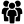 Diese Informationen zur Verarbeitung von personenbezogenen Daten im Zusammenhang mit der Nutzung von IServ gelten für alle schulischen Nutzer von IServ, Schüler und Lehrkräfte.  Wer ist für die Verarbeitung meiner Daten verantwortlich und an wen kann ich mich zum Thema Datenschutz wenden?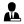 [Kontaktdaten Schule, Schulleitung] [Kontaktdaten schulischer Datenschutzbeauftragter] Woher kommen meine Daten und welche Daten werden verarbeitet?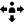 Anmeldedaten werden für jeden Nutzer von der Schule erstellt.Die Zuordnung zu Gruppen und die damit verbundenen Rollen und Rechte erfolgt anhand von Informationen aus der Schulverwaltung. Ein Teil der Daten dort wurde bei der Dienstantritt an der Schule angegeben.Weitere Daten entstehen bei der Nutzung von IServ bei der Organisation, Durchführung und Vor- und Nachbereitung von Unterricht.Vom Nutzer selbst eingegebene Daten (z.B. Kontaktdaten, Nickname, Geburtstag) und getätigte Einstellungen (z.B. Benachrichtigungen, Sichtbarkeit von persönlichen Informationen)Benutzerdaten (z.B. Anmeldenamen, Passwort, Gruppenzugehörigkeit, Berechtigungen)Vom Benutzer erzeugte und eingestellte Inhalts- und Kommunikationsdaten (z.B. Dokumente, Audioaufnahmen, Nachrichten und Kommentare, Forenbeiträge, Antworten bei Umfragen, Buchungen, erstellte Aufgaben)Technische Nutzungsdaten (z.B. erzeugte Dateien, Erstellungsdatum, Versionen, Fehlermeldungen, letzter Login, IP-Adresse, Browser) Wofür werden meine Daten verwendet (Zweck der Verarbeitung) und auf welcher Basis (Rechtsgrundlage) passiert dies?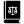 Organisation, Durchführung, Vor- und Nachbereitung von UnterrichtKommunikationVerwaltung von Rechten und Rollen der Benutzer entsprechend der Funktion (Schüler/ Lehrkraft) und der Zugehörigkeit zu Klassen und GruppenTechnische Bereitstellung von für die Verwaltung und Nutzung der IServ erforderlichen DienstenSicherheit und Funktionalität dieser DiensteDie Verarbeitung sämtlicher Daten erfolgt auf der Grundlage einer Einwilligung (Artikel 6 Abs. 1 lit. a DS-GVO) durch die Betroffenen. [alternativ - Die Verarbeitung der technischen Daten zur Bereitstellung von IServ und der Daten zur Organisation, Durchführung, Vor- und Nachbereitung von Unterricht mit IServ erfolgt auf der Grundlage von §120 Abs. 1 Satz 1 und Abs. 5 SchulG NRW in Verbindung mit Art. 6 Abs. 1 lit. e DS-GVO. Private Angaben unter Persönliche Daten werden auf der Grundlage einer Einwilligung gem. Art. 6 Abs. 1 lit. a DS-GVO verarbeitet.] Werden meine Daten weitergegeben und wer hat Zugriff auf meine Daten?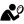 Je nach gewählter IServ Konfiguration, werden von der Schule von IServ GmbH angebotene Dienstleistungen bzw. Service Module genutzt, etwa das Fernwartungs-Modul. Auftragsverarbeiter - nach Weisung durch die SchulleitungVon der Schule/ vom Schulträger beauftragte Mitarbeiter/ beauftragter Dienstleister [Name des Anbieters] zur Administration und oder Wartung des IServ Servers der SchuleVon der Schule/ vom Schulträger beauftragter Dienstleister [Name des Anbieters] zur Sicherung des schulischen IServ auf Backup-Server in einem zertifizierten RechenzentrumMitarbeiter von IServ GmbH für Support und Fernwartung - nur auf Weisung der SchuleMitarbeiter von IServ GmbH für die Bereitstellung und den Betrieb einer IServ Cloud Instanz - nur auf Weisung der SchuleInnerhalb der Schule wird der Zugriff auf die Daten im Zusammenhang mit der Nutzung von IServ durch das Rechte- und Rollenkonzept geregelt.Schulleitung - alle Daten aller Personen nur im begründeten Verdachtsfall einer Straftat oder bei offensichtlichem Verstoß gegen die Nutzungsvereinbarung und nach vorheriger Information der Benutzer und im Beisein von Zeugen - Vier-Augen-Prinzip), Schulischer Administrator  - alle Daten aller Personen (auf Weisung der Schulleitung)Lehrkräfte - Eigene Daten und Daten von Schülern und Lehrkräften entsprechend ihrer Funktion und Freigaben durch die Personen selbstSchüler - entsprechend Freigaben von LehrkräftenPersonen von außerhalb der Schule erhalten nur Zugriff auf Daten, wenn ein Gesetz es ihnen gestattet(Ehemalige) Lehrkräfte (Auskunftsrecht Art. 15 DS-GVO)Ermittlungsbehörden im Fall einer StraftatPersonen von außerhalb der Schule erhalten Zugriff auf Daten, wenn die entsprechenden Dienste für den Benutzer freigeschaltet sindbei E-Mail Kommunikation mit Empfängern außerhalb der Schule, erhalten diese Zugriff auf die Identität des Absenders und Inhalte der E-Mails Werden meine Daten in ein Drittland oder an eine internationale Organisation übermittelt?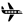 Nein. Die Server stehen hier bei uns in der Schule/ im Ort. / Die Server unseres Anbieters stehen in Deutschland. Findet eine automatisierte Entscheidungsfindung statt?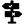 Nein, in den Diensten von IServ wird nichts von Algorithmen entschieden, was die Benutzer in der Schule betrifft. Es werden keine Profile von Schülern oder Lehrkräften aus den in diesen Diensten verarbeiteten Daten erstellt. Wie lange werden meine Daten gespeichert?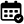 Die Benutzerdaten von Schülern und Lehrkräften werden solange gespeichert wie diese PersonenIServ nutzen,an der Schule Lehrkräfte sind,der Einwilligung in die Verarbeitung ihrer Daten nicht widersprochen haben(es gilt jeweils das zuerst Zutreffende)[alternativ - Die Daten von Lehrkräften im Zusammenhang mit der Organisation, Durchführung, Vor- und Nachbereitung von Unterricht mit IServ werden solange gespeichert wie diese PersonenIServ nutzen,an der Schule Lehrkräfte sindPrivate Angaben von Lehrkräften unter Persönliche Daten werden solange gespeichert wie diese PersonenIServ nutzen,an der Schule Lehrkräfte sindder Einwilligung in die Verarbeitung ihrer Daten nicht widersprochen haben(es gilt jeweils das zuerst Zutreffende)]Nach Beendigung der Nutzung von IServ, Ende des Dienstes an Schule oder Widerspruch in die Verarbeitung werden die Daten des Benutzers innerhalb von sechs Wochen durch die Schule aus IServ gelöscht. Gelöschte Benutzerkonten werden sicherheitshalber noch für 90 Tage durch den Server gespeichert und danach endgültig automatisch vom Server gelöscht. Unterrichtsdaten werden am Schuljahresende gelöscht. Inhalte der Benutzer bleiben davon unberührt. Daten im Zusammenhang mit einem e-Portfolio werden für die gesamte Schulzeit gespeichert.Daten im Zusammenhang mit der Erstellung von Verwaltung von Benutzerkonten für die Nutzung von IServ, die in der Schulverwaltung vorliegen, werden entsprechend VO-DV I §9 bzw. VO-DV II §9 für 5 Jahre (außerhalb von IServ) aufbewahrt.Benutzer haben jederzeit die Möglichkeit, von ihnen erstellte Inhalte [und Einträge unter Persönliche Daten und Adressbuch] eigenständig zu löschen.Logdateien im Zusammenhang mit der Nutzung von IServ durch einzelne Benutzer werden vom Server automatisch nach 6 Monaten gelöscht.Die Daten gelöschter Benutzer werden bis zu ihrer endgültigen Löschung gesperrt. Welche Rechte habe ich gegenüber der Schule?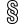 Gegenüber der Schule besteht ein Recht auf Auskunft über Ihre personenbezogenen Daten, ferner haben Sie ein Recht auf Berichtigung, Löschung oder Einschränkung, ein Widerspruchsrecht gegen die Verarbeitung und ein Recht auf Datenübertragbarkeit. [alternativ - Gegenüber der Schule besteht ein Recht auf Auskunft über Ihre personenbezogenen Daten, ferner haben Sie ein Recht auf Berichtigung und ein Recht auf Datenübertragbarkeit. Bezüglich der durch Benutzer unter Persönliche Daten und Adressbuch freiwillig gemachten Angaben besteht außerdem ein Recht Löschung oder Einschränkung sowie ein Widerspruchsrecht gegen die Verarbeitung.] Recht zur Beschwerde bei der Aufsichtsbehörde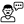 Zudem steht Ihnen ein Beschwerderecht bei der Datenschutzaufsichtsbehörde, der Landesbeauftragten für den Datenschutz und die Informationsfreiheit Nordrhein Westfalen zu. Wie kann ich meine Einwilligung zur Datenverarbeitung widerrufen?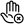 Um die Einwilligung in die Verarbeitung von personenbezogenen Daten im Zusammenhang mit der Nutzung IServ zu widerrufen [alternativ - die Verarbeitung von personenbezogenen Daten im Profil unter Persönliche Daten und Adressbuch zu widerrufen], reicht ein formloser Widerruf bei der Schulleitung. Dieser kann schriftlich, per E-Mail und auch mündlich erfolgen. Um Missbrauch vorzubeugen, ist ein mündlicher Widerruf jedoch nur persönlich und nicht telefonisch möglich. Wo finde ich weitere Informationen zum Thema Datenschutz und IServ?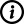 Weitere Informationen findet man unter https://iserv.eu/doc/privacy/notes/ und als angemeldeter Benutzer unter [Bereich auf IServ, wo Datenschutz Informationen durch die Schulen hinterlegt sind].[Name, Vorname, der Lehrkraft]1️⃣  Einwilligung in die Nutzungsvereinbarung des schulischen IServHiermit willige ich in die Nutzungsbedingungen des schulischen IServ ein, wie zuvor beschrieben:     Bitte ankreuzen!➤  ☐ja / ☐nein   Nutzungsbedingungen des schulischen IServ      [Ort, Datum]                                                         [Unterschrift der Lehrkraft] 2️⃣ Datenschutzrechtliche Einwilligungserklärung in die Verarbeitung von personenbezogenen Daten von Schülerinnen und Schülern bei der Nutzung des schulischen IServHiermit willige ich / willigen wir in die Verarbeitung von personenbezogenen Daten der oben bezeichneten Person bei Nutzung des schulischen IServ wie zuvor beschrieben ein: Bitte ankreuzen! ➤  ☐ja / ☐nein  Nutzer-, Nutzungs- und Protokolldaten bei Nutzung der schulischen IServDie Einwilligung ist freiwillig. Aus der Nichterteilung oder dem Widerruf der Einwilligung entstehen keine Nachteile.      [Ort, Datum]                                                         [Unterschrift der Lehrkraft]